FUNDAÇÃO EDUCACIONAL CLAUDINO FRANCIO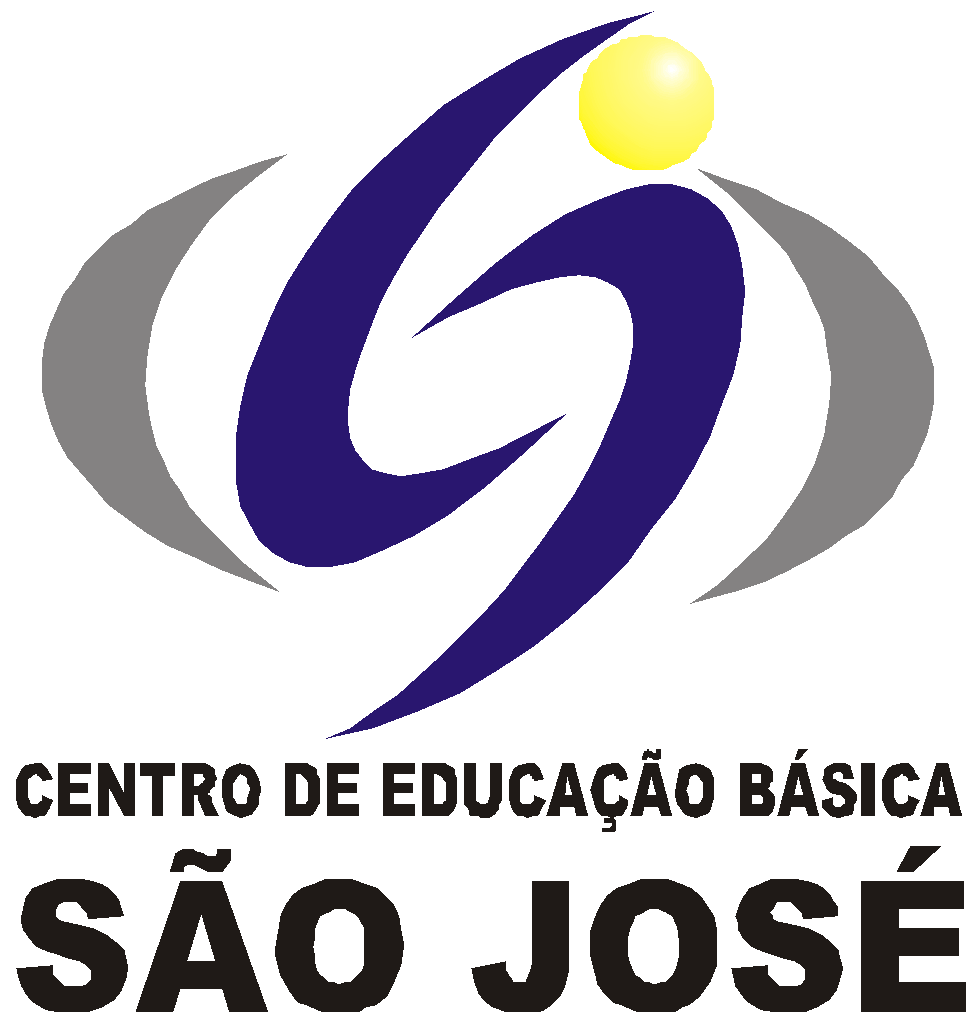 CENTRO DE EDUCAÇÃO BÁSICA SÃO JOSÉ                      Roteiro de Estudo Semanal 4º ano B Professora DilcKConteúdo Programático de 10 a 15 de agostoSenhores Pais, Os alunos do grupo de risco ou que optarem por permanecer em casa deverão acompanhar a transmissão das aulas on-line das 13h às 17h, seguindo o Roteiro de Estudos. Os alunos que desejarem retornar para as aulas presenciais deverão entrar em contato com a coordenação. Este é o link FIXO para todas as aulas, todos os dias: http://meet.google.com/ygf-jijc-seu                                                            Atenciosamente, Equipe Pedagógica                                                                                 10/08/2020                                                                                 10/08/2020                                                                                 10/08/2020HORÁRIOSEGUNDACONTEÚDOS13h – 13h50PORTUGUÊSApresentação do teatro de fantoches.13h50 – 14h40PORTUGUÊSApresentação do teatro de fantoches.Correção: lição 20.INTERVALOSERÁ EM SALA DE AULA15h - 15h50HIST/GEOUnidade 2 - A chegada dos grupos humanos na América.Páginas 193 a 195.15h50 -16h40INGLÊS ABIELLYApostila 2 - Lesson 4 - Drawing Activities.16h40 - 17hEDUCAÇÃO FÍSICAAtividade: Aeróbica LIMRealização da atividade: De acordo com as cores, as crianças devem executar os movimentos. Vermelho = as duas mãos nos ombros. Amarelo = mão esquerda no ombro direito. Verde = mão direita no ombro esquerdo. Cinza = levantar as duas mãos                                                                                 11/08/2020                                                                                 11/08/2020                                                                                 11/08/2020HORÁRIOTERÇACONTEÚDOS13h – 13h50CIÊNCIASAvaliação de História e Geografia.13h50 – 14h40CIÊNCIASAvaliação de História e Geografia.INTERVALOSERÁ EM SALA DE AULA15h - 15h50MATEMÁTICAUnidade 9 - Produtos orgânicos da marca “Verde que te quero verde”.Páginas 141 e 145.15h50 -16h40MATEMÁTICAUnidade 9 - Produtos orgânicos da marca “Verde que te quero verde”.Páginas 141 e 145.16h40 - 17hMATEMÁTICACorreção: lições 12 e 13.Tarefa - Lição 14 e 15.                                                                                 12/08/2020                                                                                 12/08/2020                                                                                 12/08/2020HORÁRIOQUARTACONTEÚDOS13h – 13h50MATEMÁTICARevisão de Ciências.13h50 – 14h40MATEMÁTICARevisão de Ciências.INTERVALOSERÁ EM SALA DE AULA15h - 15h50ARTESAPRESENTAÇÃO DO TEMA DA PÁGINA 39 e 41 Diversidade cultural e artística.as tramas as pinturas e as máscaras da cultura africana. As roupas e suas cores e a comida que herdamos dos africanos 15h50 -16h40MÚSICAAtividades da apostila sobre as figuras de tempo e cup song.16h40 - 17hINGLÊS ABIELLYFinalizando a Apostila do 2º Bimestre.                                                                                 13/08/2020                                                                                 13/08/2020                                                                                 13/08/2020HORÁRIOQUINTACONTEÚDOS13h – 13h50PORTUGUÊSAvaliação de Ciências.13h50 – 14h40REC AQUÁTICAATIVIDADE: Jogo africano FlongodoMATERIAL: Pedrinha, tampinha, tabuleiro (pode ser impresso ou desenhado).Realização da atividade: Cada jogador deixa o seu copo no marco zero do tabuleiro. Um dos jogadores esconde a pedra numa das mãos e o outro jogador deve adivinhar em qual escondeu. Se acertar, avança uma casa com o seu copo. Se não acertar, segue o jogo sem mexer no copo. A cada rodada um jogador esconde a pedra. Vence quem chegar primeiro no final do tabuleiro.https://www.youtube.com/watch?v=CGmBvXHfYjEINTERVALOSERÁ EM SALA DE AULA15h - 15h50PORTUGUÊSAvaliação de Ciências.15h50 -16h40MATEMÁTICAUnidade 9 - Produtos orgânicos da marca “Verde que te quero verde”.Páginas 146 e 14716h40 - 17hMATEMÁTICACorreção: lições 14 e 15.                                                                                 14/08/2020                                                                                 14/08/2020                                                                                 14/08/2020HORÁRIOSEXTACONTEÚDOS13h – 13h50HIST/GEORevisão de Matemática.13h50 – 14h40HIST/GEORevisão de Matemática.INTERVALOSERÁ EM SALA DE AULA15h - 15h50PORTUGUÊSUnidade 4 - Abram - se as cortinas…Páginas 100 a 104.15h50 -16h40PORTUGUÊSUnidade 4 - Abram - se as cortinas…Páginas 100 à 104.16h40 - 17hPORTUGUÊS - LIMFolha 7.                                                              15/08/2020 Sábado letivoNão haverá aula presencial nem remota. Neste dia os alunos terão trabalho avaliativo para realizar em casa como reposição de aula do dia 29/04.                                                              15/08/2020 Sábado letivoNão haverá aula presencial nem remota. Neste dia os alunos terão trabalho avaliativo para realizar em casa como reposição de aula do dia 29/04.                                                              15/08/2020 Sábado letivoNão haverá aula presencial nem remota. Neste dia os alunos terão trabalho avaliativo para realizar em casa como reposição de aula do dia 29/04.HORÁRIOQUARTATrabalhos Bimestrais de Artes, Inglês e Música.(Serão enviados na quinta-feira, conforme comunicado anterior)13h – 13h50ARTES Faça uma pintura em um tecido ou camiseta, representando as estampas das roupas africanas. https://www.youtube.com/watch?v=fKoZ5XoaUAEhttps://www.youtube.com/watch?v=1e_lGUi32PIDEPOIS fotografe e MANDE PARA A PROFESSORA. marilianesobrinho.cebsj@fundacaoclaudinofrancio.com.br  13h50 – 14h40ARTESTrabalho Bimestral de ArtesINTERVALO15h - 15h50MúsicaTrabalho Bimestral de Música15h50 -16h40INGLÊSTrabalho Bimestral de Inglês16h40 - 17hINGLÊSTrabalho Bimestral de Inglês